Квадрокоптер DJI Mavic Mini Fly More Combohttps://dji-kyiv.com/kvadrokopter-dji-mavic-mini-fly-more-combo/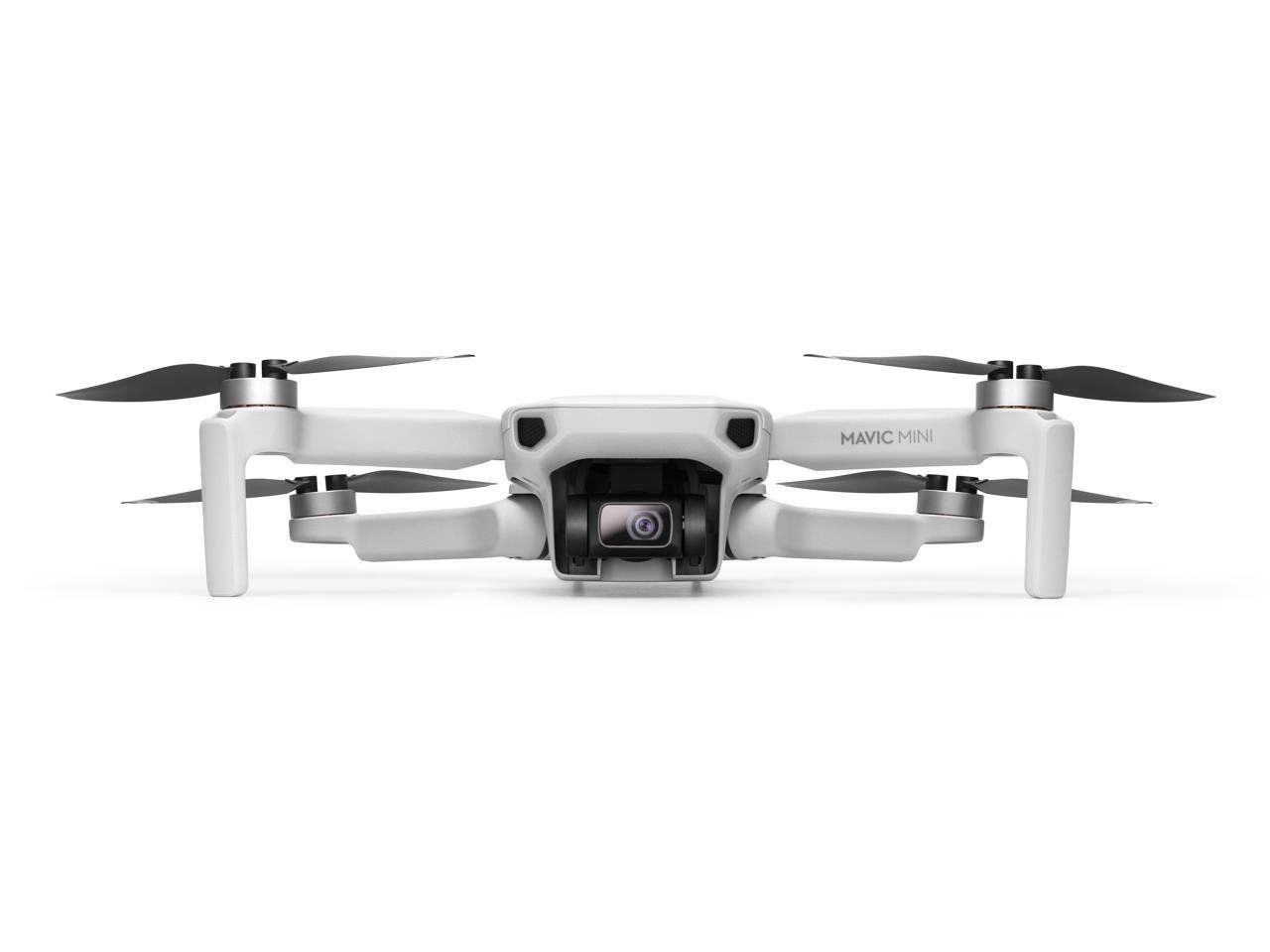 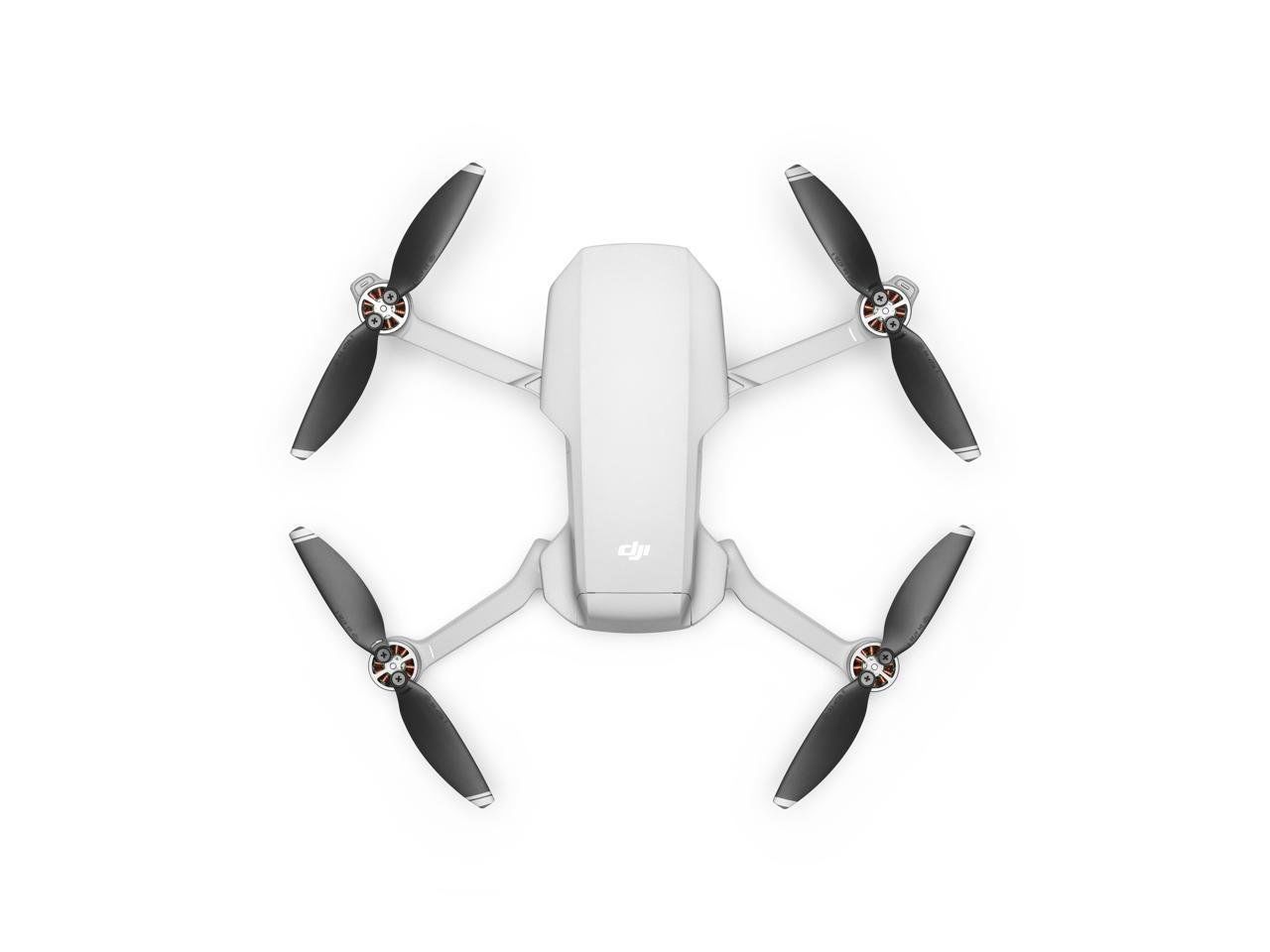 Комплектація Гвинти - 18 шт, Зарядний пристрій - 1 шт, Захист підвісу - 1 шт, Захист пропелерів - 1 шт, Інтелектуальна батарея - 3 шт, Кабель Micro USB - 2 шт, Кабель пульта Lightning - 1 шт, Кабель пульта Micro USB - 1 шт , Кабель пульта USB-C - 1 шт, Квадрокоптер - 1 шт, Концетратор-ХАБ - 1 шт, Викрутка - 1 шт, Пропелери - 12 шт, Пульт - 1 шт, Стики пульта (пара) - 1 шт, Сумка для перенесення - 1шт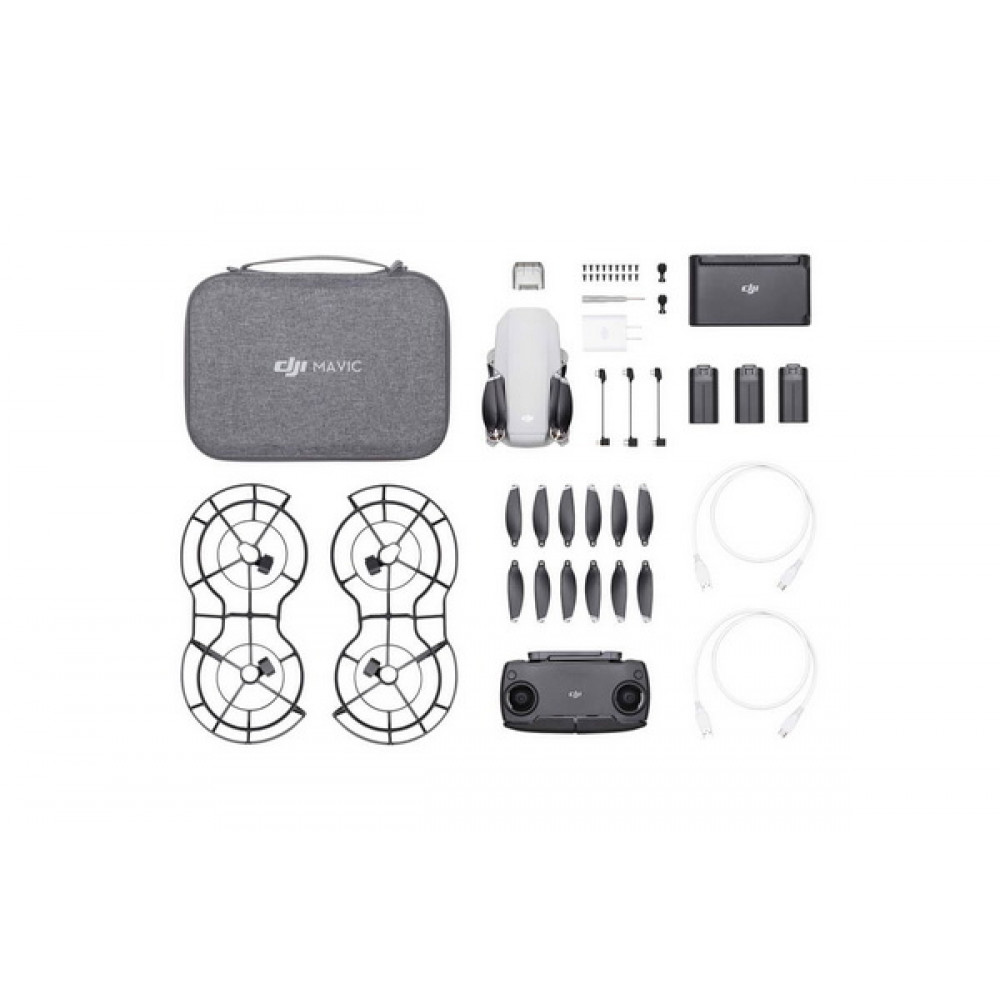 Технічні вимоги:   ДронТехнічні вимоги:   ДронЗлітна маса [1]249 гРозміриУ складеному стані: 140 × 82 × 57 мм (Д × Ш × В)
У розкладеному стані: 160 × 202 × 55 мм (Д × Ш × В)
У розкладеному стані (з пропелерами): 245 × 290 × 55 мм (Д × Ш × В)Розмір по діагоналі213 ммМакс. швидкість набору висоти4 м / с (режим S)
2 м / с (режим P)
1,5 м / с (режим C)Макс. швидкість зниження3 м / с (режим S)
1,8 м / с (режим P)
1 м / с (режим C)Макс. швидкість (на рівні моря в штиль)13 м / с (режим S)
8 м / с (режим P)
4 м / с (режим C)Макс. висота польоту над рівнем моря3000 мМакс. час польоту30 хвилин (вимірювання проводилися при польоті зі швидкістю 14 км / год без вітру)Макс. допустима швидкість вітру8 м / с (при 4 балах за шкалою Бофорта)Макс. кут нахилу30 ° (режим S)
20 ° (режим P)
20 ° (режим C)Макс. кутова швидкість150 ° / с (режим S)
130 ° / с (режим P)
30 ° / с (режим C)Діапазон робочих температур0 ° ... + 40 ° CДіапазон робочих частотModel MT1SD25: 2,4-2,4835 ГГцПотужність передавача (ЕІВП)Модель MT1SD25
2,4 ГГц: <19 дБм (MIC / CE)Супутникові системи позиціонуванняGPS + ГЛОНАССточність позиціонуванняУ вертикальній площині: ± 0,1 м (візуальне позиціонування), ± 0,5 м (супутникове позиціонування)
У горизонтальній площині: ± 0,1 м (візуальне позиціонування), ± 1,5 м (супутникове позиціонування)стабілізаторстабілізаторМеханічний діапазон кутів обертанняНахил: -110 ° ... 35 °
Крен: -35 ° ... 35 °
Поворот: -20 ° ... 20 °Робочий діапазон кутів обертанняНахил: -90 ° ... 0 ° (за замовчуванням) -90 ° ... + 20 ° (розширений режим)стабілізаціяЗа 3 осях (поперечна, поздовжня і вертикальна)Макс. керована швидкість (нахил)120 ° / сДіапазон кутових вібрацій± 0,01 °система сенсорівсистема сенсорівНижняРобочий діапазон: 0,5-10 мумови функціонуванняПоліт над неотражающих розпізнається поверхнею
Дифузійне відбиття (> 20%)
Достатнє освітлення (> 15 лк)КамераКамераматриця1 / 2,3 "CMOS
Число ефективних пікселів: 12 млноб'єктивКут огляду: 83 °
35 мм (еквівалент формату 24 мм)
Діафрагма: f / 2.8
Фокус: від 1 м до ∞діапазон ISOВідео:
100-3200 (авто)
Фото:
100-1600 (авто)
100-3200 (ручний)ВитримкаШвидкість електронного затвора: 4-1 / 8000 сМакс. розмір зображення4: 3: 4000 × 3000
16: 9: 4000 × 2250режими фотозйомкиПокадровая
Інтервал: 2/3/5/7/10/15/20/30/60 здозвіл відео2.7K: 2720 × 1530 25/30 p
FHD: 1920 × 1080 25/30/50/60 pМакс. бітрейт відео40 Мбіт / сПідтримувані файлові системиFAT32 (≤ 32 Гбайт)
exFAT (> 32 Гбайт)фотоформатіJPEGВідеоформатиMP4 (H.264 / MPEG-4 AVC)Пульт управління та передача відеоПульт управління та передача відеоДіапазон робочих частотМодель MR1SD25: 2,4-2,4835 ГГцМакс. дальність передачі сигналу (на відкритому просторі, без перешкод)Модель: MR1SD25
2,4 ГГц: 2000 м (MIC / CE)Діапазон робочих температур0 ° ... 40 ° CПотужність передавача (ЕІВП)Модель MR1SD25
2,4 ГГц: <19 дБм (MIC / CE)Ємність аккумулятору2600 мАчРобочий струм / напруга+1200 мА 3,6 В (Android)
700 мА 3,6 V (iOS)Розмір сумісного мобільного пристроюМакс. довжина: 160 мм
Макс. товщина: 6,5-8,5 ммТипи USB-роз'ємівLightning, Micro USB (Type-B), USB Type-CСистема передачі відеоПосилений сигнал Wi-Fiякість трансляції720p зі швидкістю 30 кадрів / сМакс. бітрейт4 Мбіт / сЗатримка сигналу (залежить від умов на місці і мобільного пристрою)170-240 мсЗарядний пристрійЗарядний пристрійВхід100-240 В, 50/60 Гц, 0,5 Авихід12 В 1,5 A / 9 В 2 A / 5 В 3Aномінальна потужність18 ВтАкумулятор Intelligent Flight BatteryАкумулятор Intelligent Flight Batteryємність2400 мАгнапруга7,2 ВМакс. напруга зарядки8,4 ВТипЛітій-іонний 2Sенергія17,28 Вт / годМаса нетто100 гДіапазон температур зарядки+ 5 ° ... + 40 ° CМакс. потужність зарядки24 ВтдодатокдодатокНазваDJI FlyСистемні вимогиiOS 10.0 або Android 5.0 і пізніших версійТипи карт пам'ятіТипи карт пам'ятіТипи карт пам'ятіUHS-1, клас швидкості 3 або вище. Нижче представлений список рекомендованих карт пам'яті.Сумісні карти пам'яті microSD16 Гбайт: SanDisk Extreme, Lexar 633x
32 ГБ: Samsung Pro Endurance, Samsung Evo Plus, SanDisk Industrial, SanDisk Extreme V30 A1, SanDisk Extreme Pro V30 A1, Lexar 633x, Lexar 667x
64 Гб: Samsung Pro Endurance, Samsung Evo Plus, SanDisk Extreme V30 A1, Lexar 633x, Lexar 667x, Lexar 1000x, Toshiba EXCERIA M303 V30 A1, Netac Pro V30 A1
128 Гбайт: Samsung Pro Plus, Samsung Evo Plus, SanDisk Extreme V30 A1, SanDisk Extreme Plus V30 A1, Lexar 633x, Lexar 667x , Lexar 1000x, Toshiba EXCERIA M303 V30 A1, Netac Pro V30 A1
256 Гбайт: Sandisk Extreme V30 A1ПриміткиПриміткиПримітки1. Злітна маса дрона (з акумулятором і пропелерами). Реєстрація не потрібна в деяких країнах і регіонах. Перед використанням ознайомтеся з місцевими законами. Дані характеристики були отримані в результаті тестування з використанням останнього програмного забезпечення (ПО). Оновлення ПО покращують роботу пристрою, тому користувачам рекомендується регулярно оновлювати прошивку.